Movement & Body AwarenessPE in a Box 2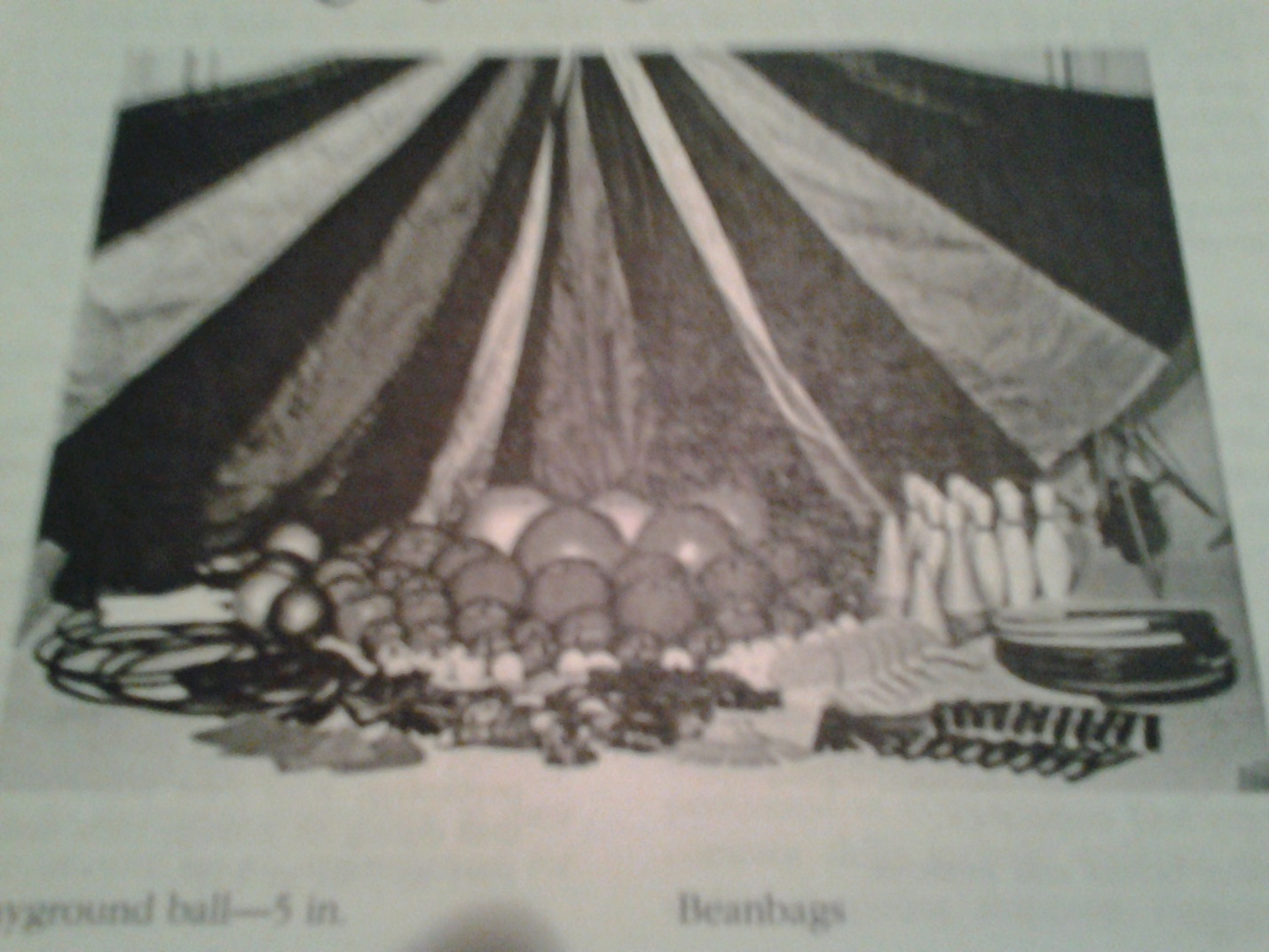 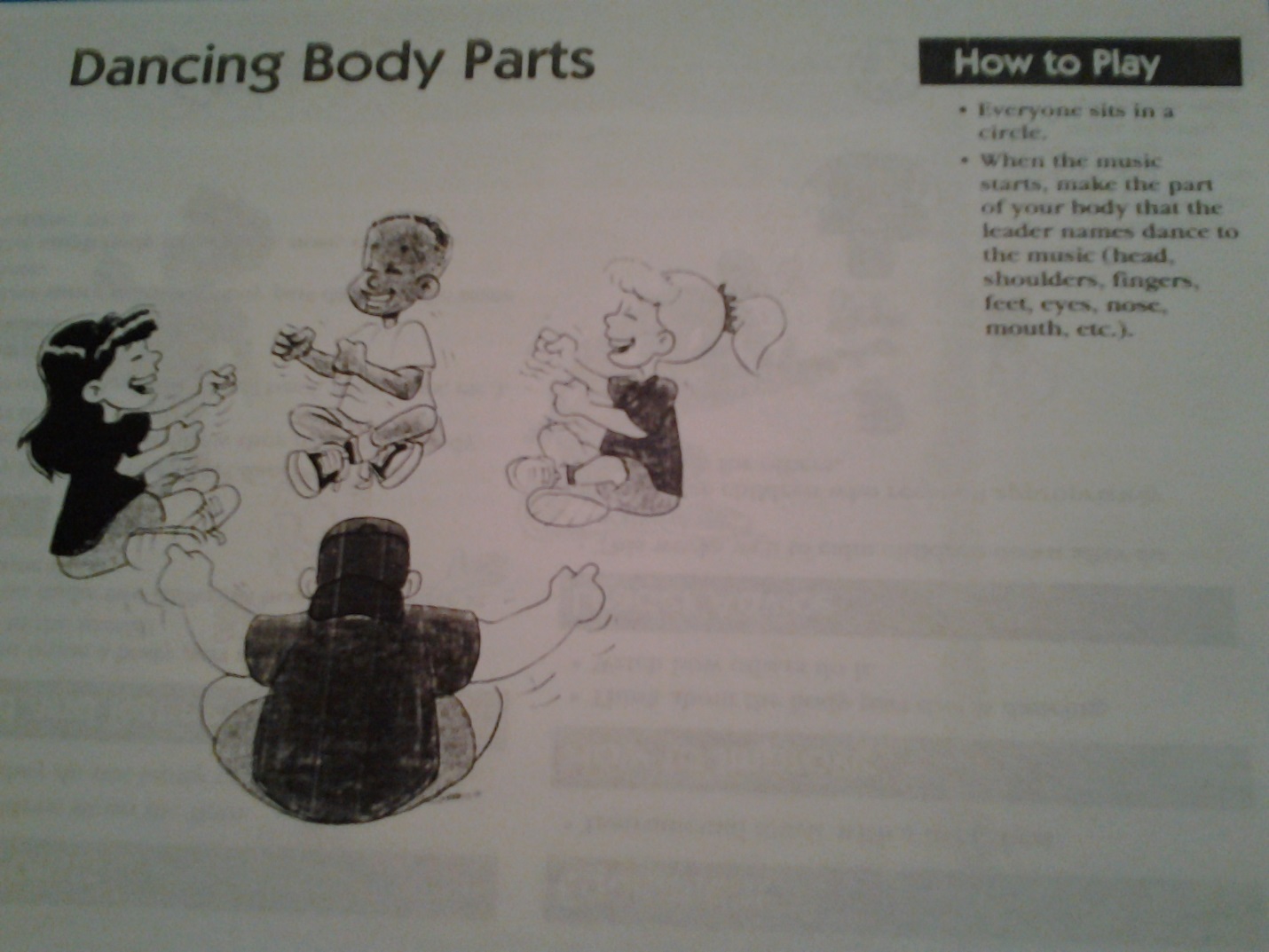 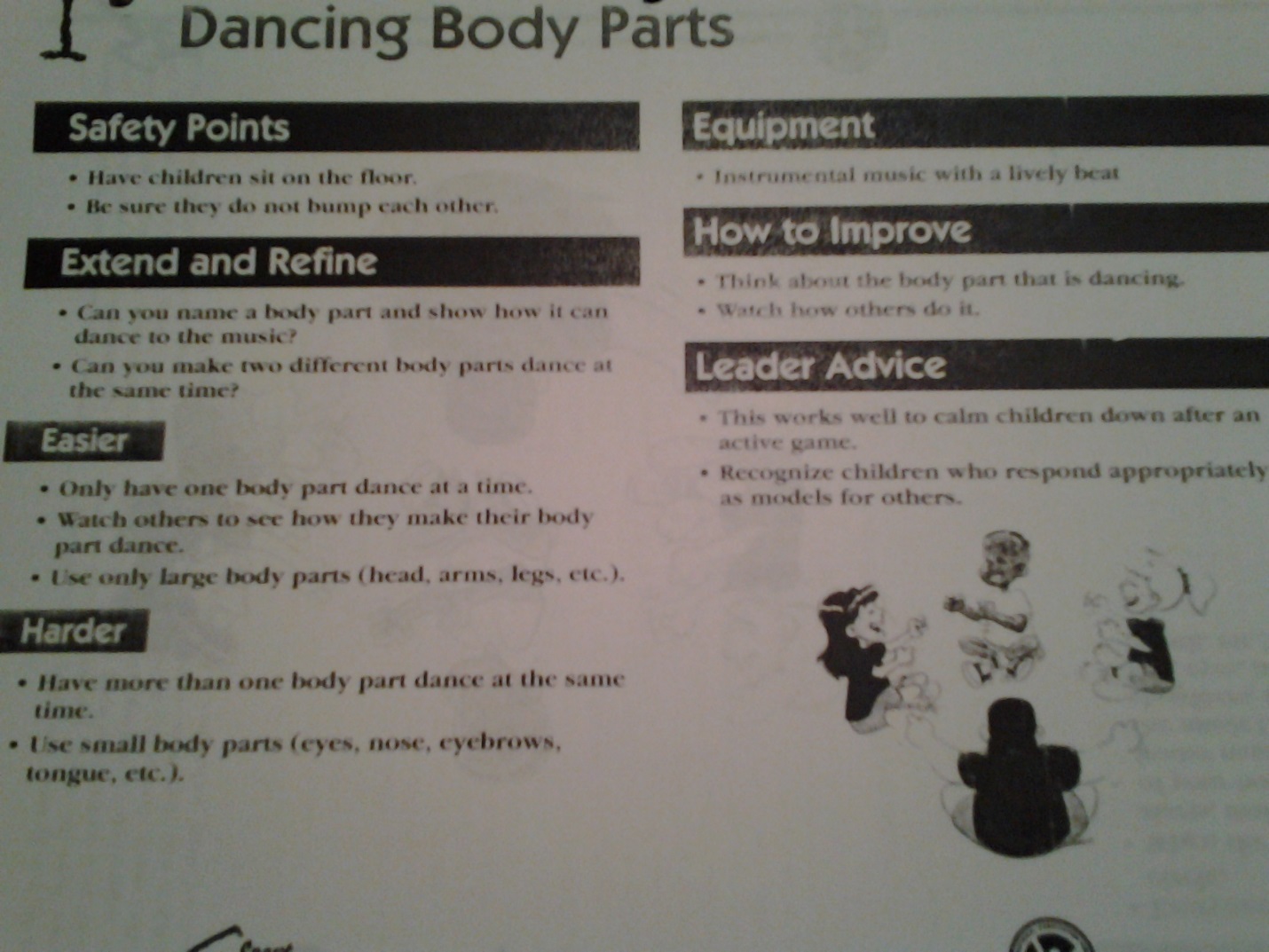 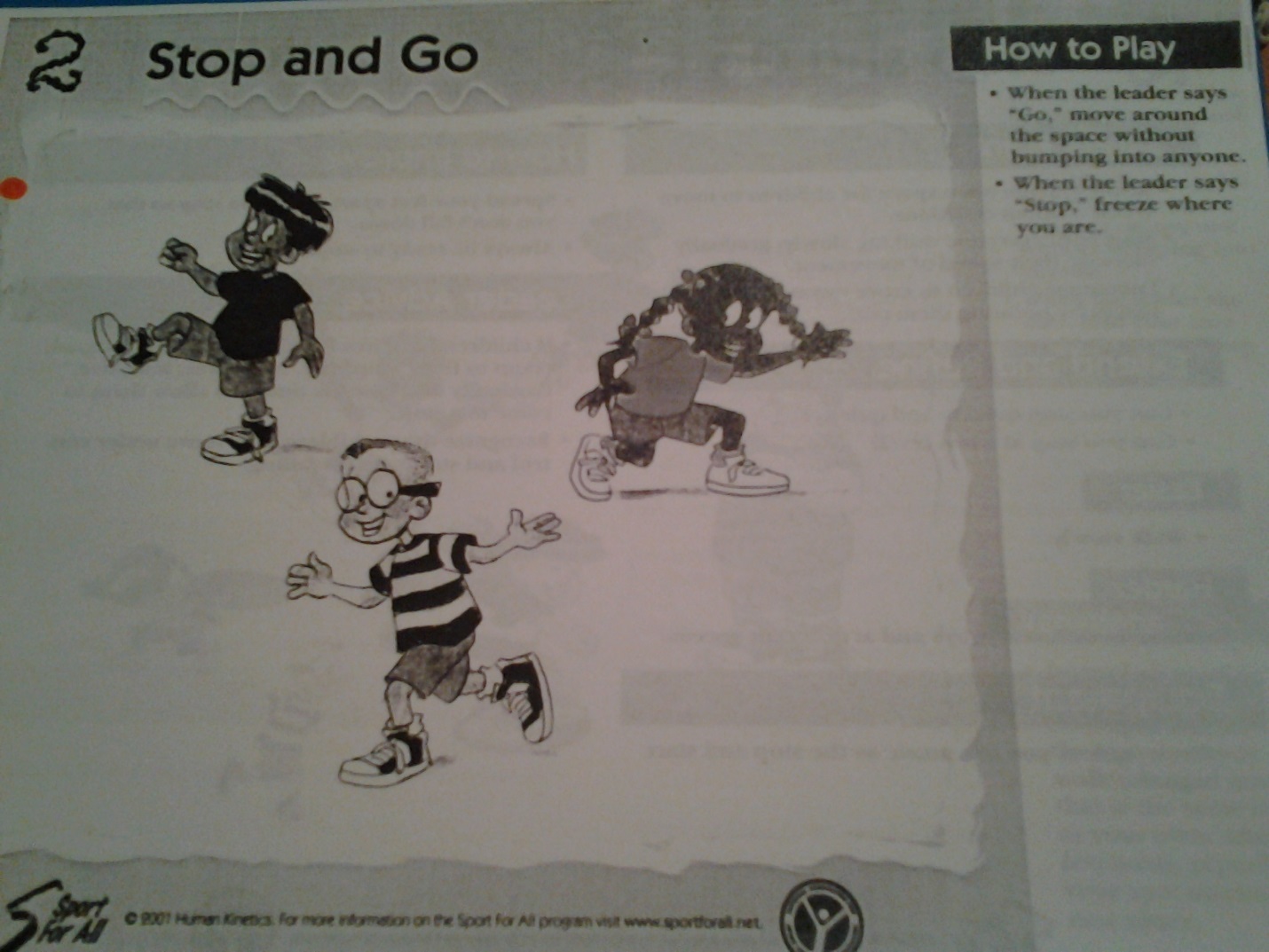 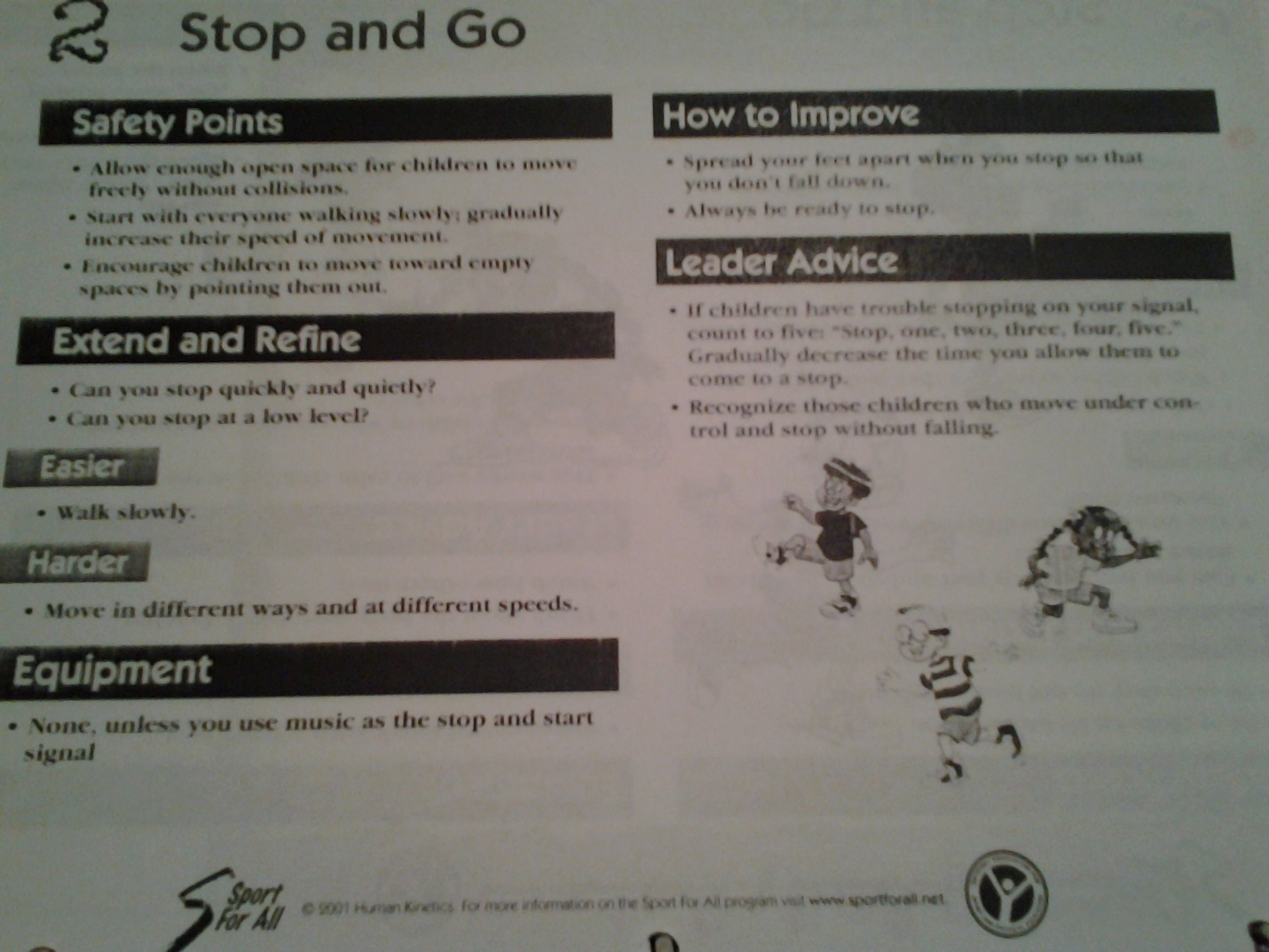 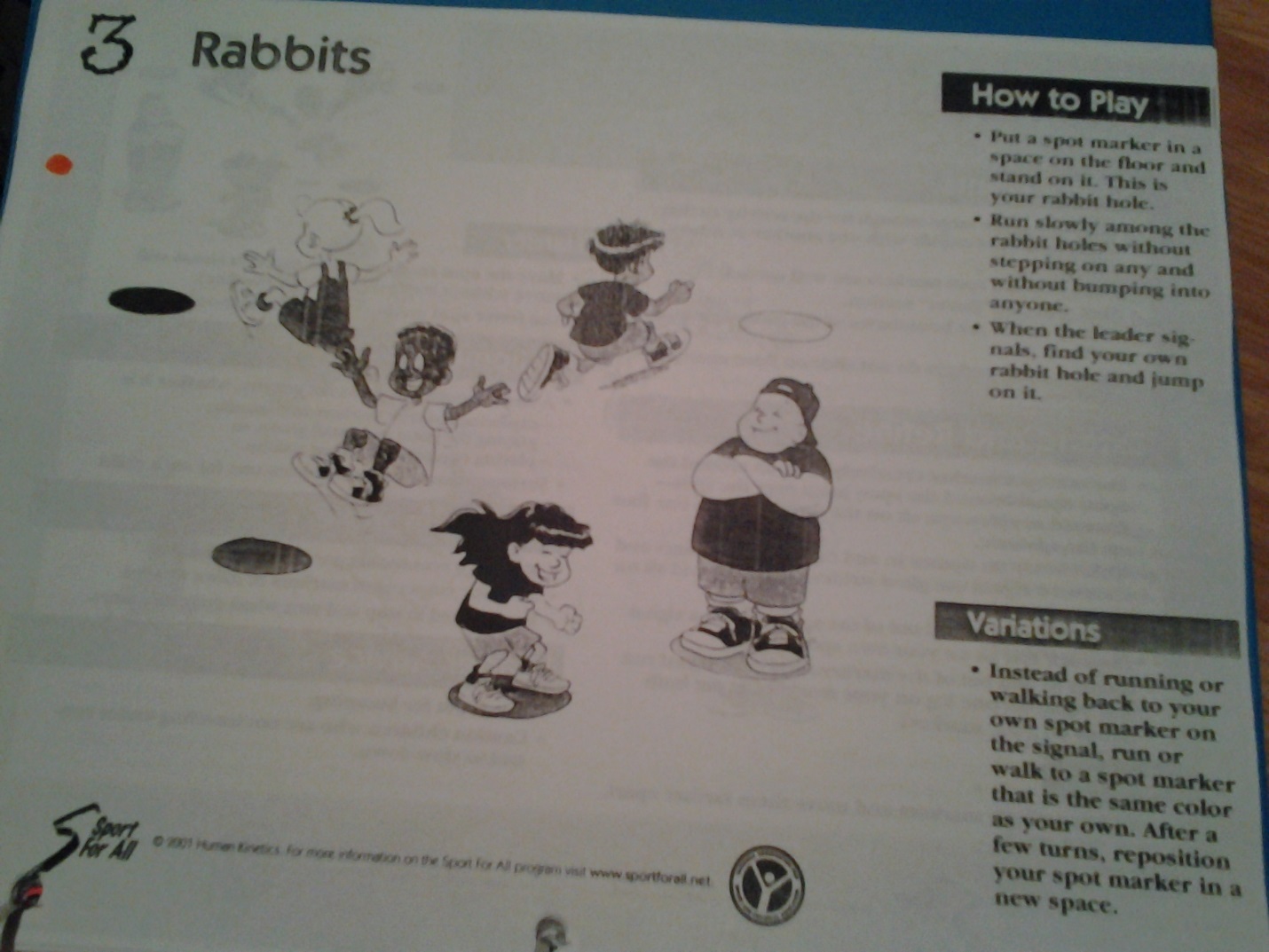 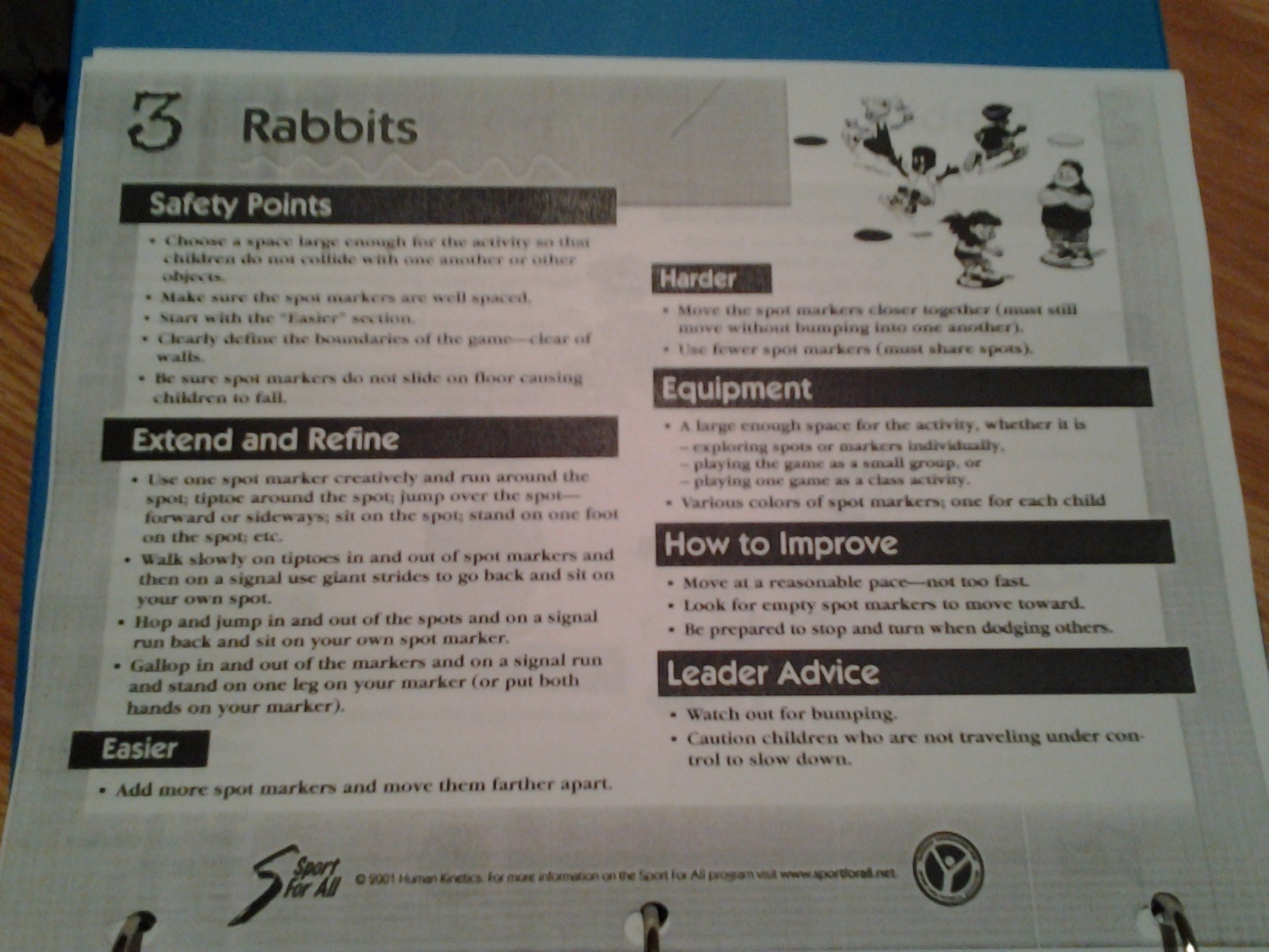 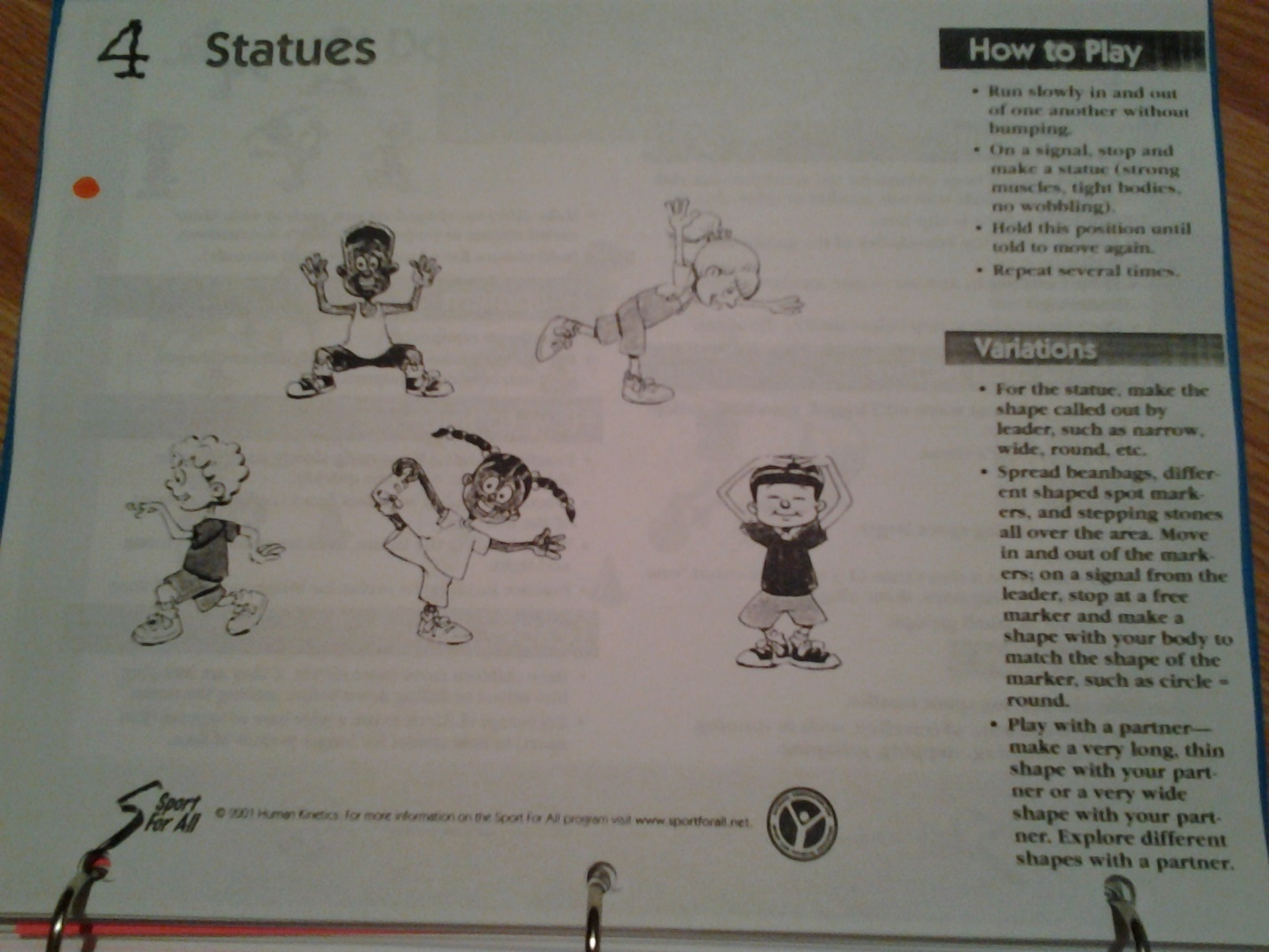 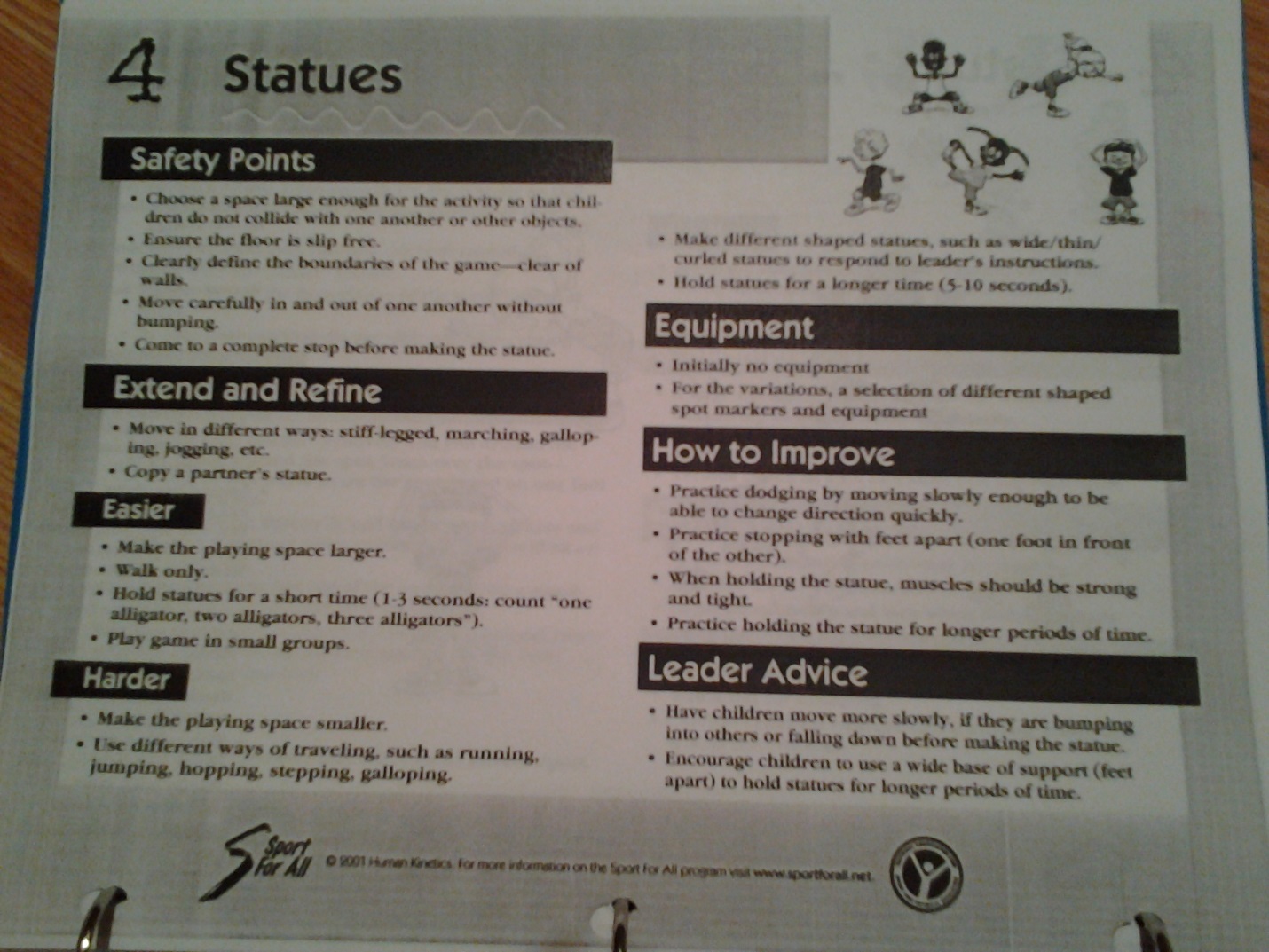 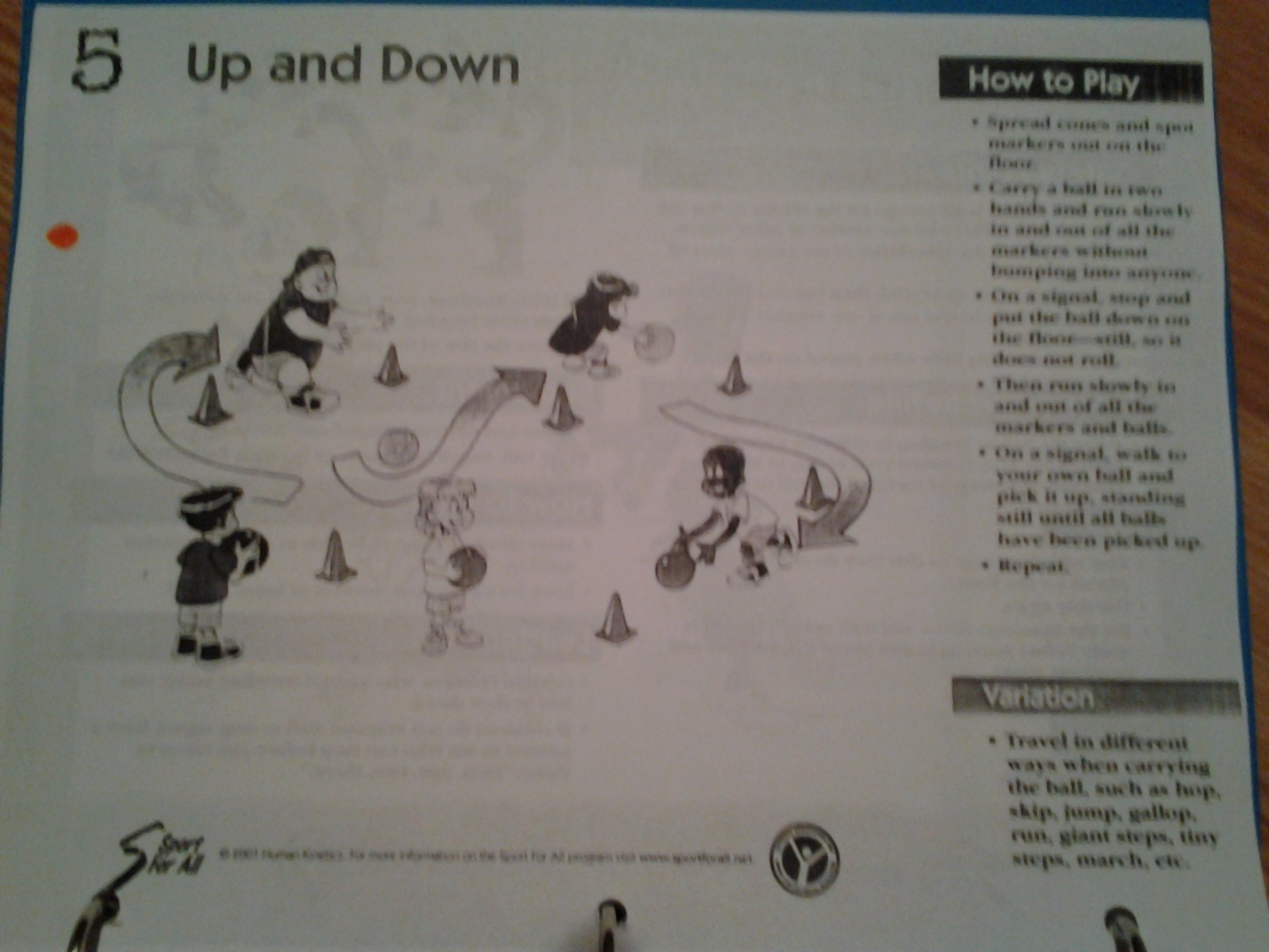 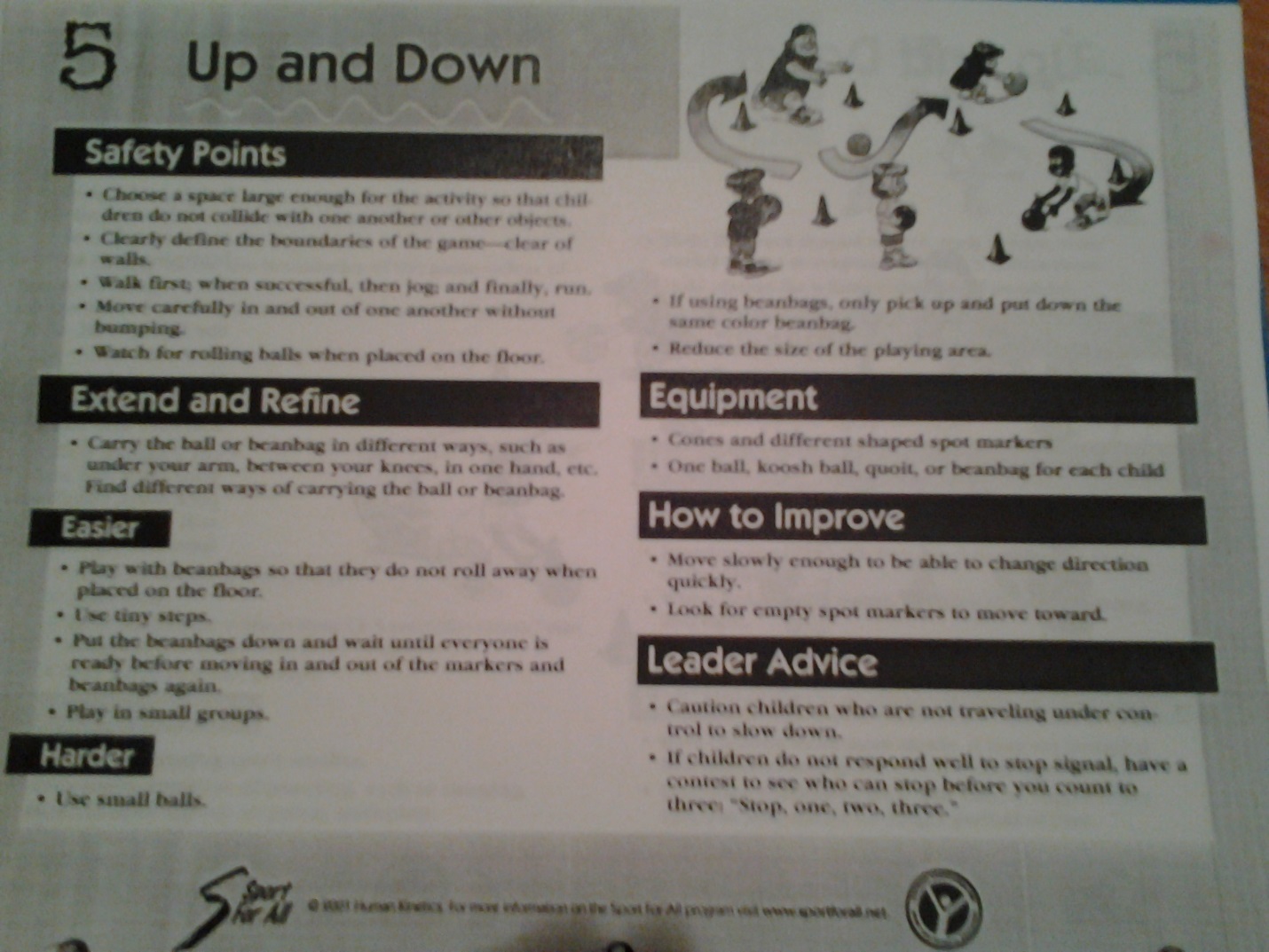 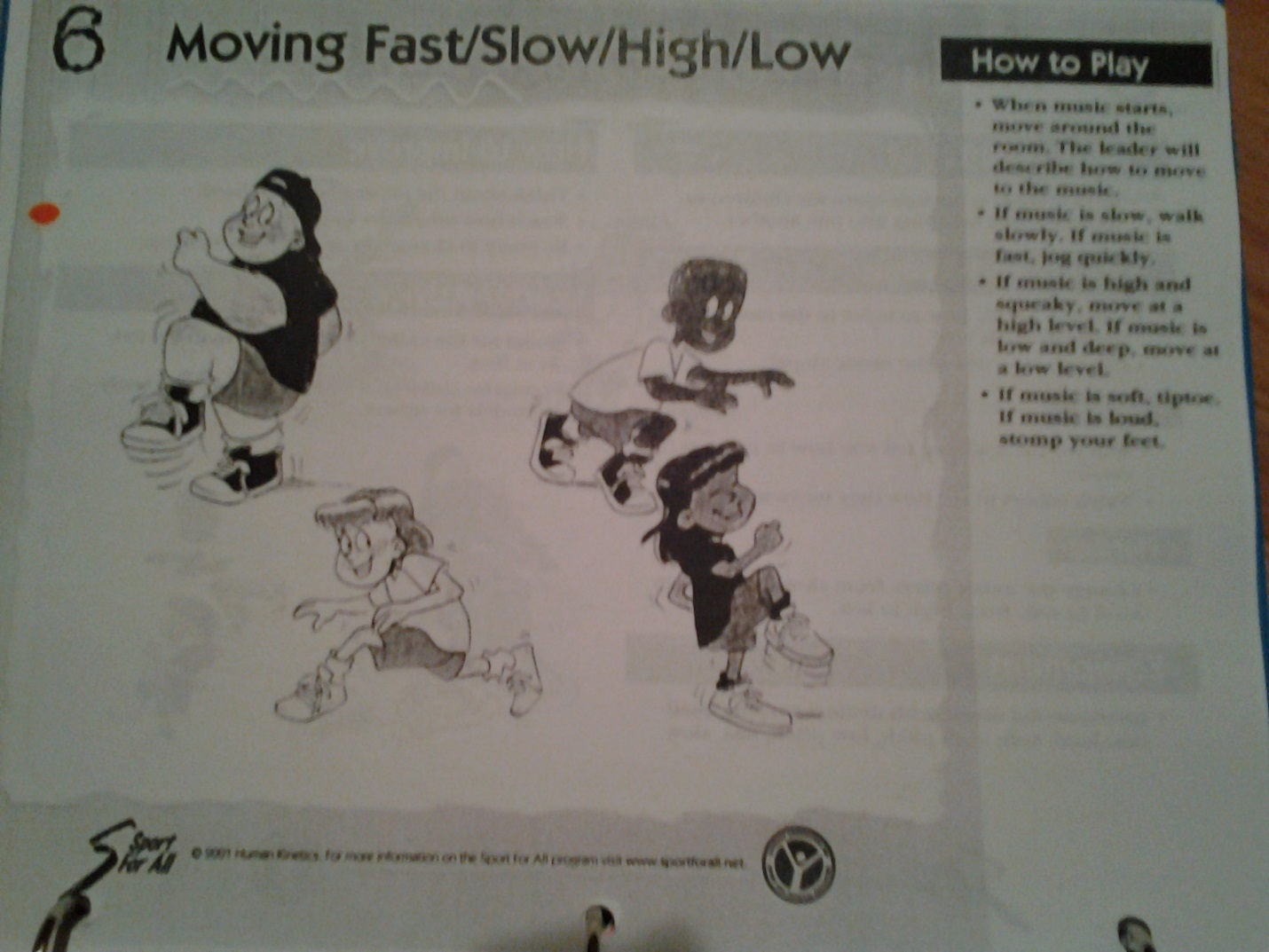 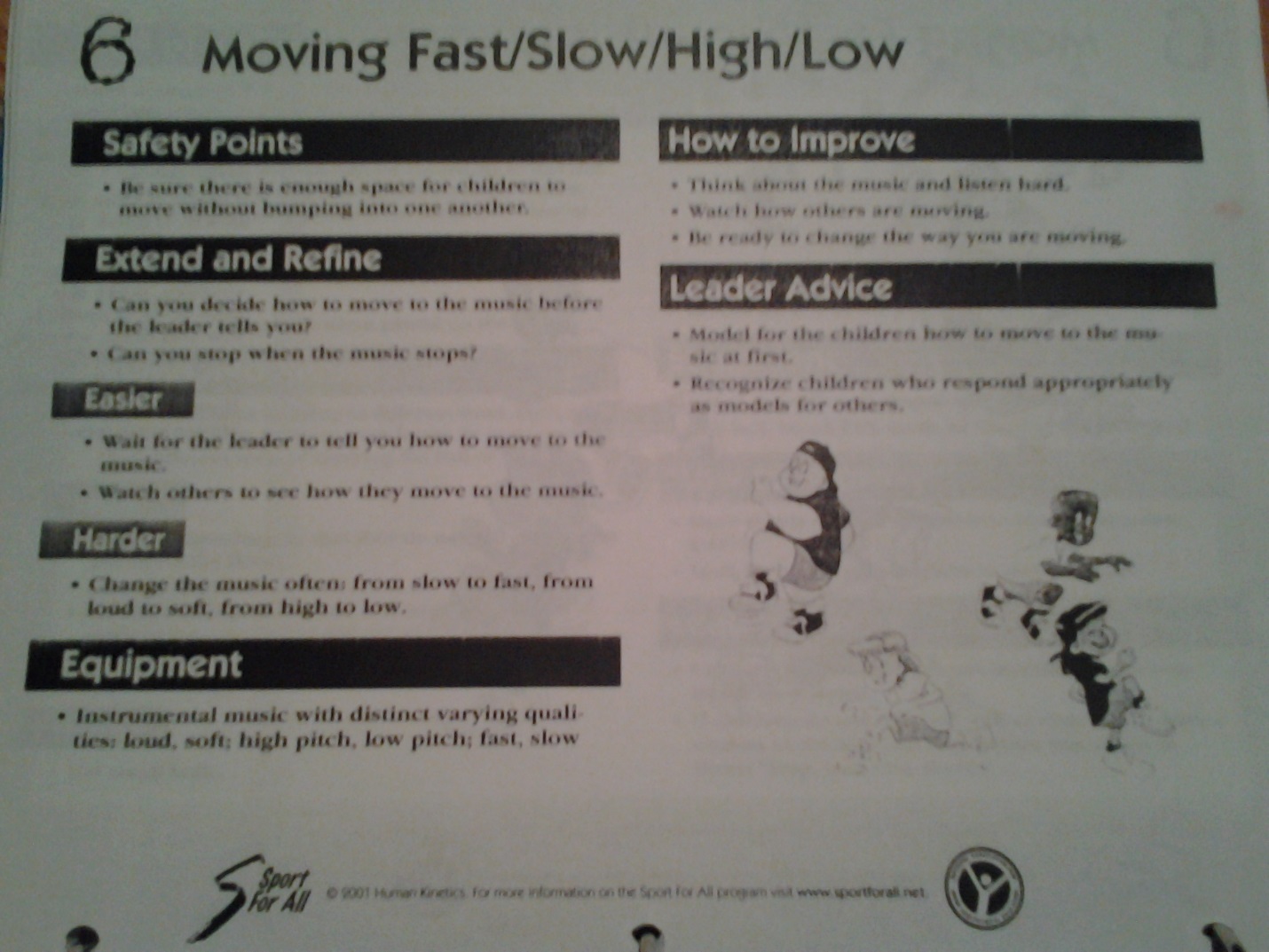 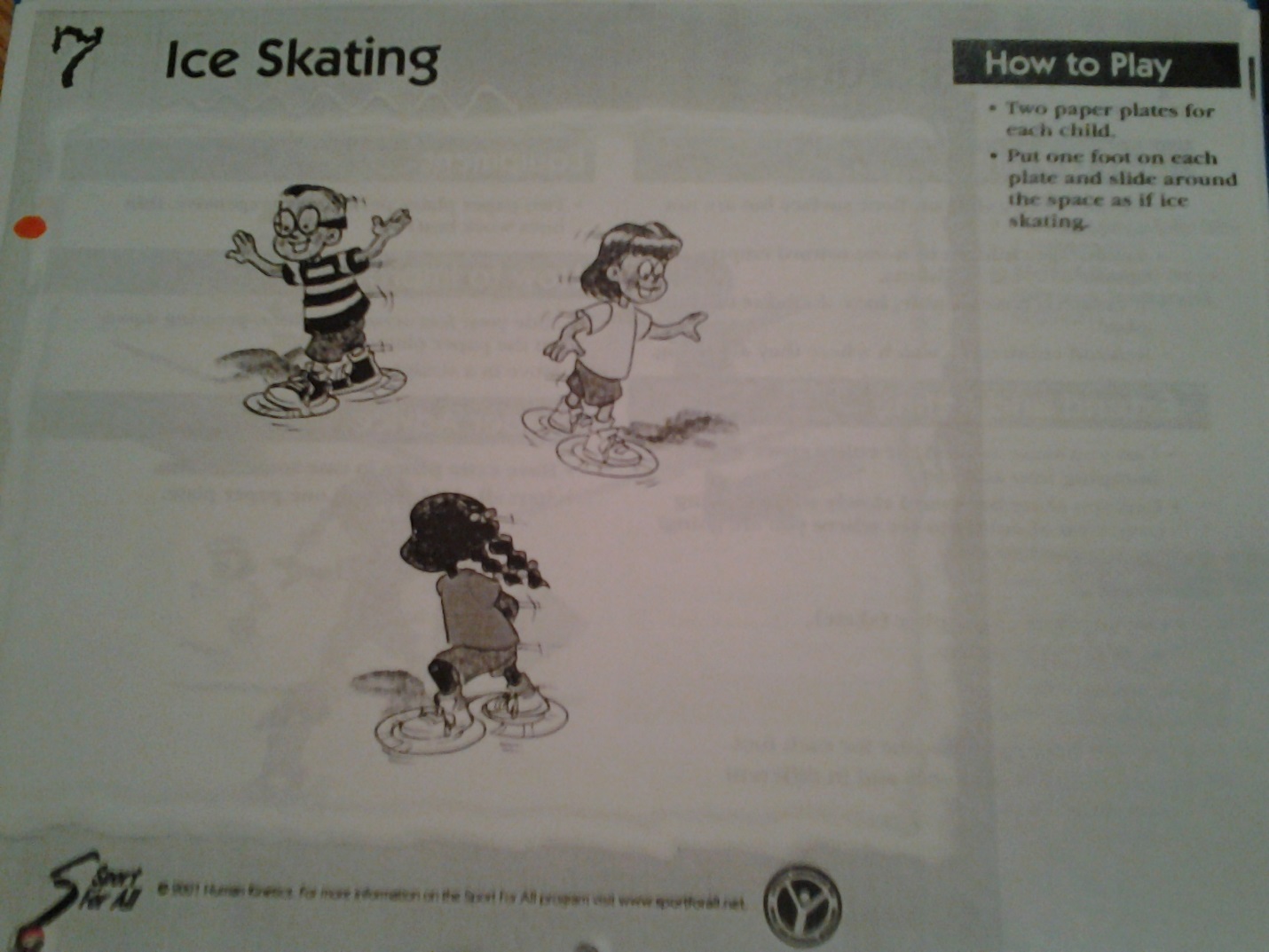 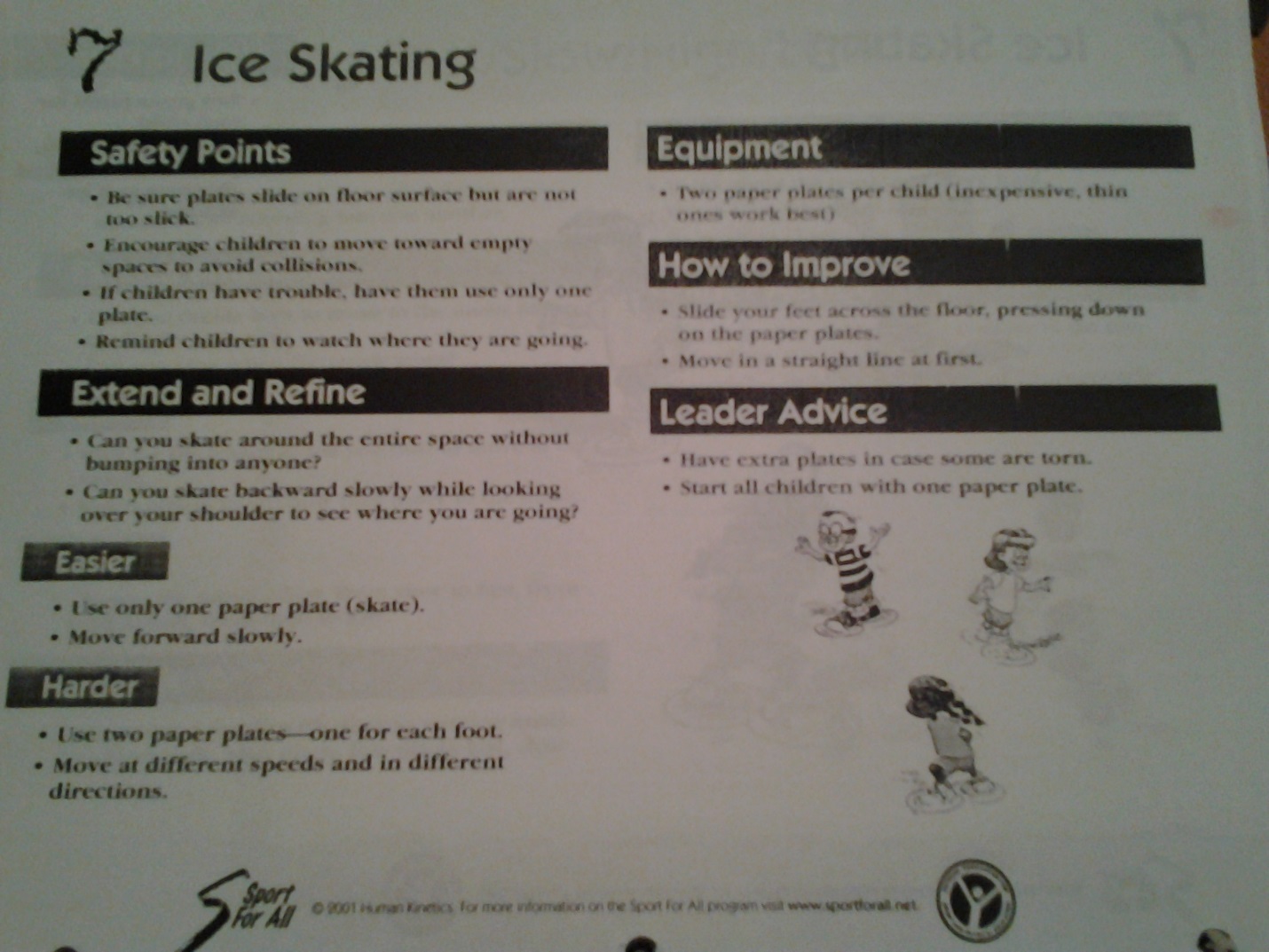 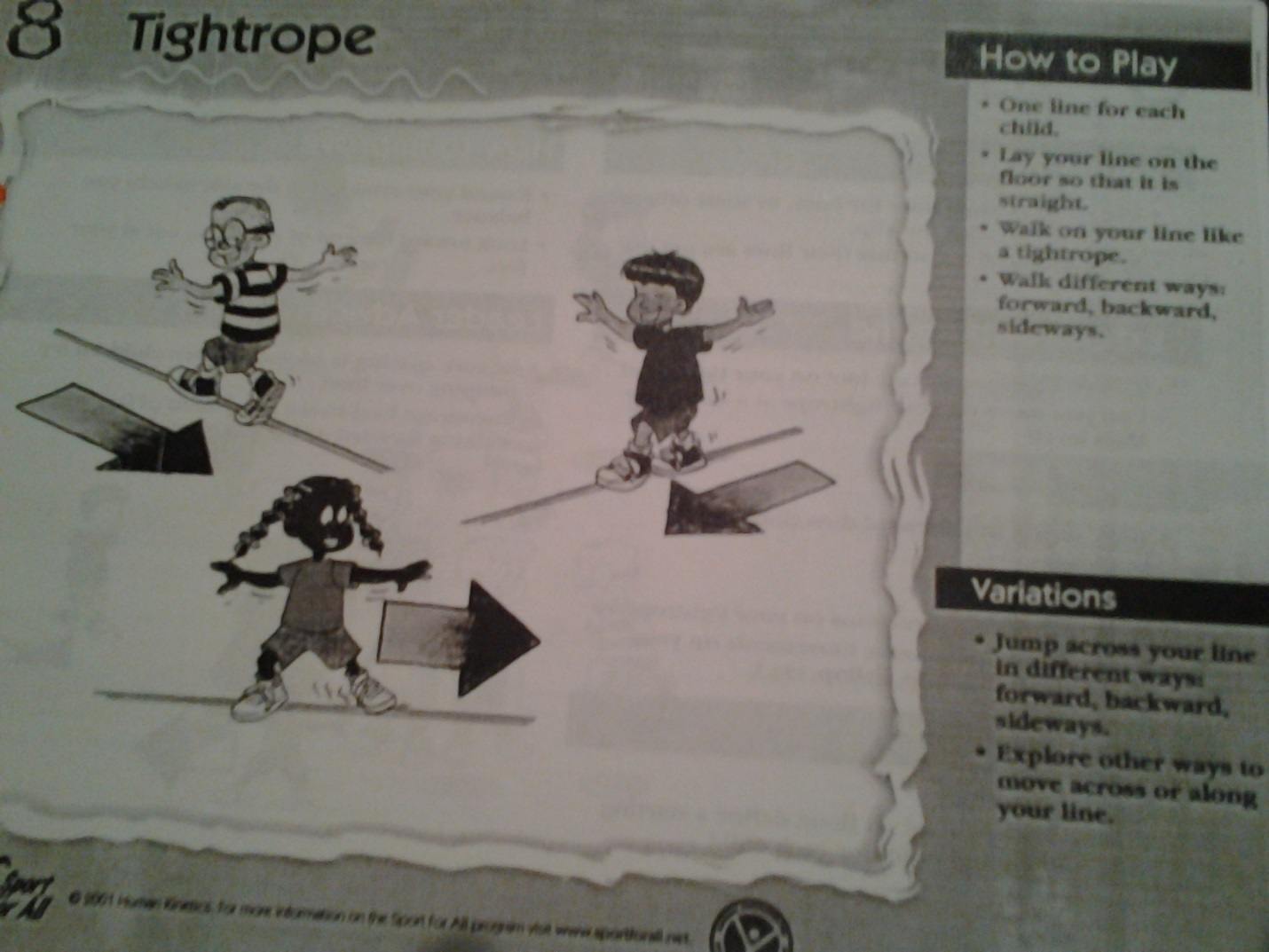 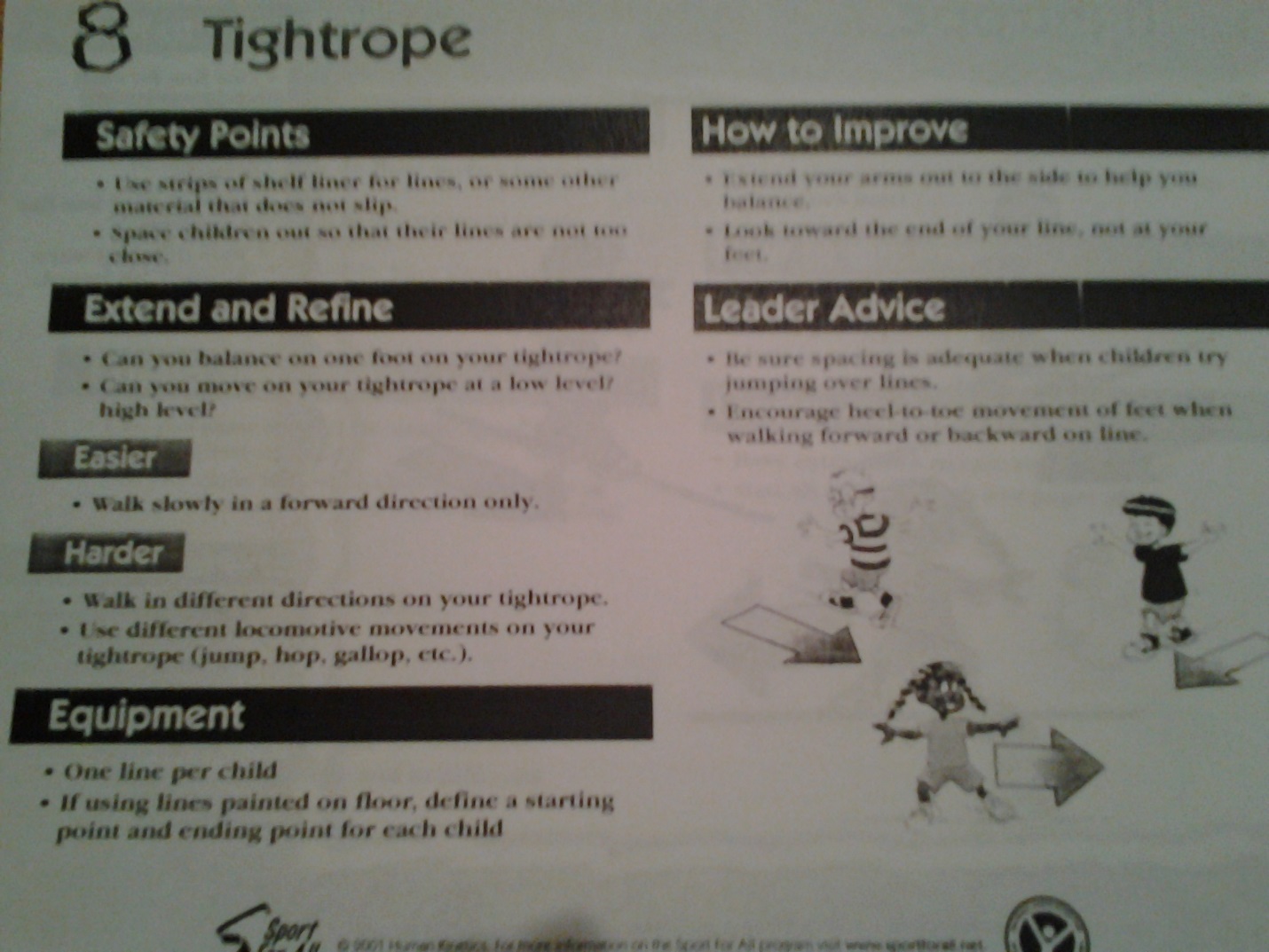 Lessons are from Sport For All  -  Human KineticsGrades 3-5Dancing Body PartsStop and GoRabbitsStatuesUp and DownMoving Fast/Slow/High/LowIce SkatingTightropeVisual cues; such as using words along with a peer tutor will be used for the visually impaired.  For those who speak a different language, picture cards are helpful.DateEquipmentCheck OutCheck In 10 Spot Markers10 Shelf Liner Lines10 cones10 Koosh Balls10 Beanbags20 Paper Plates1 CD Player1 Music CD